ООО Учебный Центр  «БИЗНЕС-ПРОФЕССИОНАЛ», ИНН 5406122908   КПП 540601001Адрес для писем: 630099, г. Новосибирск-99, а/я 185,Адрес: 630099, г. Новосибирск, ул. Октябрьская, 52, офис 301,  тел. 279-54-91Образец заполнения платежного порученияСЧЕТ № С0404   от                                  2024 года    Заказчик:  ______________________________________________Плательщик:   ___________________________________________К оплате: Шесть тысяч рублейРуководитель предприятия Н.Н. Калашникова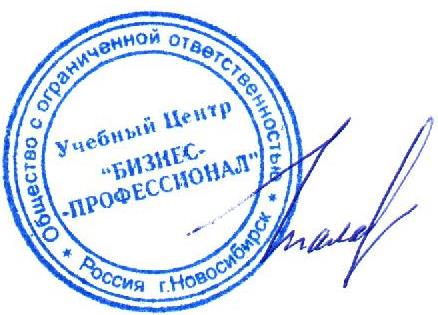 Бухгалтер                _______________________________ Н.Н. КалашниковаПолучатель                                                                            ООО Учебный Центр «Бизнес-Профессионал»Счет №   407 028 105 440 801 01387Банк  получателяСибирский банк  ПАО  Сбербанк г. Новосибирск БИК 045004641 301 018 105 000 000 00641Банк  получателяСибирский банк  ПАО  Сбербанк г. НовосибирскСчет№ 045004641 301 018 105 000 000 00641№НаименованиеуслугиЕдиницаизмеренияКоли-чествоЦена, руб.Сумма, руб1.Консультационные услуги по теме:           «1 квартал - 2024: ключевые изменения бухгалтерского и налогового учета, администрирования» на семинаре 04.04.2024 г.  Чел.160006000=Без налога (НДС)   (гл.26-2 ч.II НК РФ)Без налога (НДС)   (гл.26-2 ч.II НК РФ)Всего к оплате:Всего к оплате:Всего к оплате:Всего к оплате:                     6000=                       6000=  